3月24日每日一练1.( )是学生对自己认知过程的认知策略，包括对自己认知过程的了解和控制策略，有助于学生有效的安排和调解学习过程。   [单选题]正确率：81.82%2.斯坦福—比纳测量表是1916年美国斯坦福福大学( )教授对比奈—西蒙量表所做的修订版。   [单选题]正确率：34.09%3.在解决问题中，人们把某种功能赋予某种物体的倾向性称为( )。   [单选题]正确率：70.45%4.( )是指运用一定的知识，经过练习而获得的一种符合法则的活动方式。   [单选题]正确率：27.27%5.所谓( )，是指提供感性材料和例证时，要不断变换呈现的形式，使其本质属性保持不变，而非本质属性不断变化。   [单选题]正确率：79.55%选项小计比例A.学习策略24.55%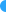 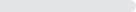 B.认知策略49.09%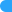 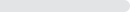 C.元认知策略 (答案)3681.82%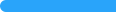 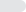 D.资源管理策略24.55%选项小计比例A.推孟 (答案)1534.09%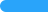 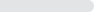 B.比奈24.55%C.西蒙1022.73%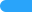 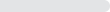 D.韦克斯勒1738.64%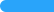 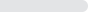 选项小计比例A.动机状态715.91%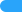 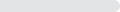 B.问题表征24.55%C.功能固着 (答案)3170.45%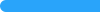 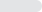 D.知识经验49.09%选项小计比例A.技能 (答案)1227.27%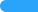 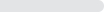 B.动作技能613.64%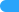 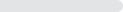 C.智力技能511.36%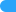 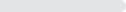 D.操作技能2147.73%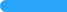 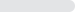 选项小计比例A.变化24.55%B.变动36.82%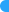 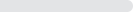 C.变革49.09%D.变式 (答案)3579.55%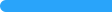 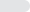 